РЕШЕНИЕОт 09.08. 2016 года  №70а.  Мамхег«О внесении изменений и дополнений в Устав муниципального образования «Мамхегское сельское поселение»В целях приведения Устава муниципального образования «Мамхегское сельское поселение» в соответствие с действующим законодательством Российской Федерации, руководствуясь статьей 44 Федерального закона от 06.10.2003 № 131-ФЗ «Об общих принципах организации местного самоуправления в Российской Федерации, Совет народных депутатов муниципального образования «Мамхегское сельское поселение»РЕШИЛ:Внести следующие изменения и дополнения в Устав муниципального образования «Мамхегское сельское поселение» :1.1. В статье 26:- часть 7 изложить в следующей редакции:«7. Депутат, член выборного органа местного самоуправления, выборное  должностное лицо местного самоуправления иное лицо, замещающее муниципальную должность муниципального образования «Мамхегское сельское поселение» должны соблюдать ограничения и запреты и исполнять обязанности, которые установлены Федеральным законом от 25 декабря 2008 года № 273-ФЗ «О противодействии коррупции» и другими федеральными законами. Полномочия депутата, члена выборного органа,  выборного должностного лица местного самоуправления, иного лица, замещающего муниципальную должность, прекращается досрочно в случае несоблюдения ограничений, запретов, неисполнения обязанностей, установленных Федеральным законом от 25.12.2008 года №237-ФЗ «О противодействии коррупции», Федеральным законом от 03.12.2012 года №230-ФЗ «О контроле за соответствием расходов лиц, замещающих государственные должности, и иных лиц их доходам», Федеральным законом от 07.05.2013года №79-ФЗ «О запрете отдельным категориям лиц открывать и иметь счета (вклады), хранить наличные денежные средства и ценности в иностранных банках, расположенных за пределами территории Российской Федерации, владеть и (или) пользоваться иностранными финансовыми инструментами»».-Часть 9 изложить в следующей редакции: «9.Полномочия депутата, члена выборного органа местного самоуправления, выборного должностного лица органа местного самоуправления, иного лица, замещающего муниципальную должность, муниципального образования «Мамхегское сельское поселение» прекращаются досрочно в случае несоблюдения  ограничений, установленных Федеральным законом от 6 октября 2003 года № 131-ФЗ «Об общих принципах организации местного самоуправления в Российской Федерации»1.2. В статье 32 -часть 4 изложить в следующей редакции:«4. Муниципальные нормативные правовые акты, затрагивающие вопросы осуществления предпринимательской и инвестиционной деятельности, в целях выявления положений, необоснованно затрудняющих осуществление предпринимательской и инвестиционной деятельности, могут подлежать экспертизе, проводимой органами местного самоуправления в порядке, установленном муниципальными нормативными правовыми актами в соответствии с законом Республики Адыгея.».1.3. В статье 36:часть 4 изложить в следующей редакции«4. Проекты муниципальных нормативных правовых актов, устанавливающие новые или изменяющие ранее предусмотренные муниципальными нормативно правовыми актами обязанности для субъектов предпринимательской и инвестиционной деятельности, могут подлежать оценке регулирующего воздействия, проводимой органами местного самоуправления муниципального образования «Мамхегское сельское поселение» в порядке, установленном муниципальными нормативно правовыми актами в соответствии с законом Республики Адыгея, за исключением:1) Проектов нормативно правовых актов представительных органов муниципального образования устанавливающих, изменяющих, приостанавливающих, отменяющих местные налоги и сборы;2) Проектов нормативно правовых актов представительных органов муниципального образования, регулирующие бюджетные правоотношения.».2. Настоящее решение вступает в силу со дня его официального обнародования, произведенного после его государственной регистрации.Глава муниципального образования «Мамхегское сельское поселение»                                                        Р.А. ТахумовРЕСПУБЛИКА АДЫГЕЯСовет народных депутатовМуниципального образования«Мамхегское сельское поселение»385440, а. Мамхег, ул. Советская, 54аАДЫГЭ РЕСПУБЛИКМамхыгъэ муниципальнэ къоджэпсэупIэ чIыпIэм изэхэщапIэ янароднэ депутатхэм я Совет385440, къ. Мамхыгъ,ур. Советскэм, 54а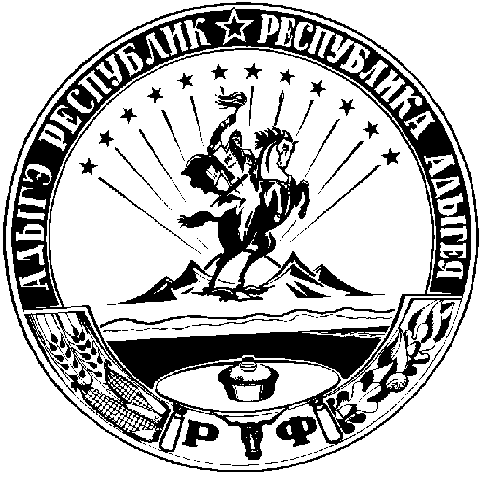 